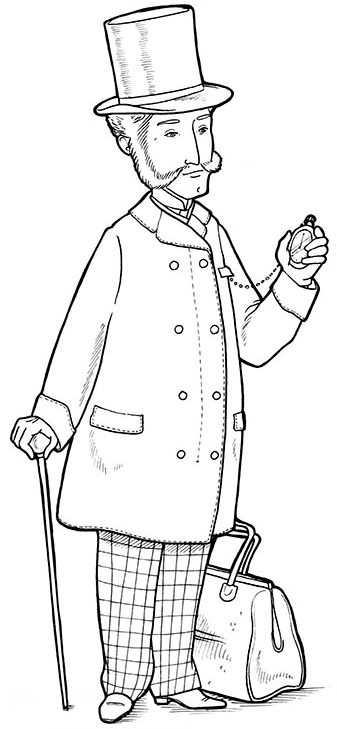 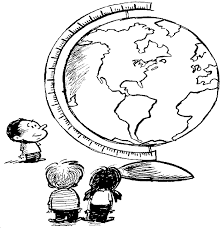 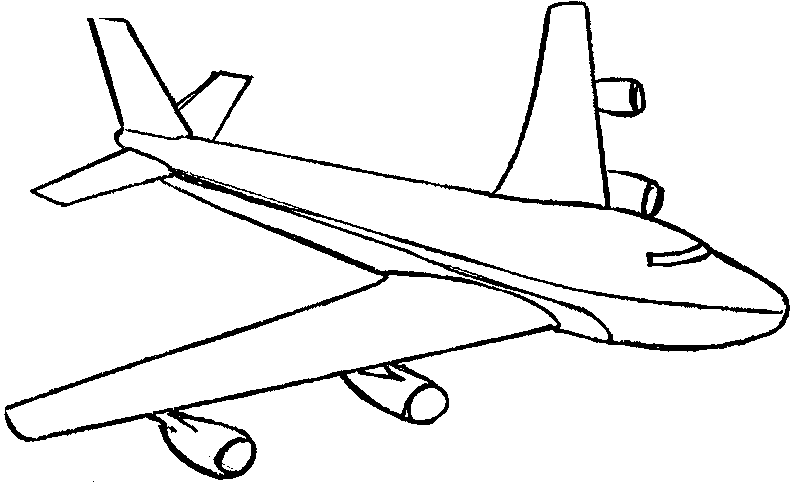 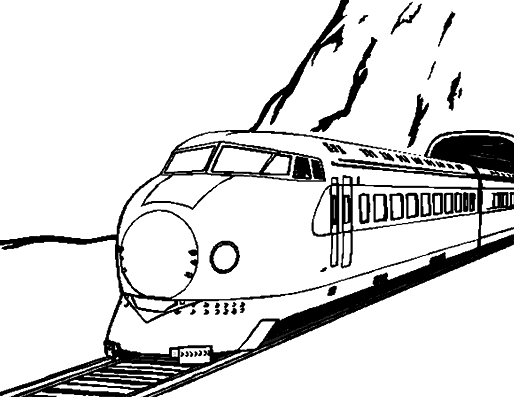 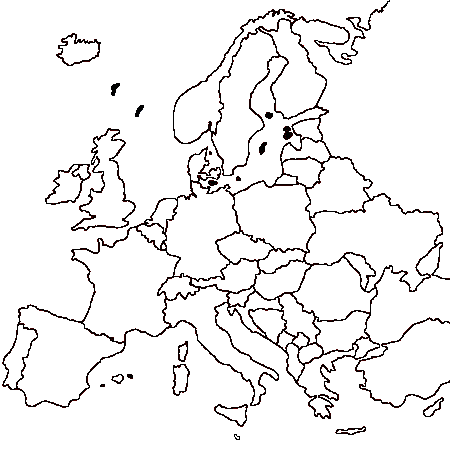 SommaireAnnée 1Découvrir les lieux où j’habite :G1 La répartition de la population sur la TerreG2 Les états et l’état du monde (espaces riches et pauvres)G3 La place de la France dans le monde, la francophonieG4 Une grande ville : Paris, la capitale / Notre village : FouquevilleG5 Le milieu campagnardSe loger, travailler, se cultiver, avoir des loisirs en France :G6 Un centre tertiaire : ZAC, centres commerciaux, technopôles…Consommer en France :G7 : Une zone industrialo-portuaire : Le HavreG8 : Approche développement durable : les déchets : réduction et recyclage Se déplacer : G9 Les moyens de transportG10 Un aéroportG11 Le réseau TGVCommuniquer d’un bout à l’autre du monde grâce à Internet :G12 Des habitants inégalement connectés dans le mondeMieux habiter :G13 Habiter un éco-quartierG1 DocumentLa répartition de la population sur TerreLa population mondiale et son évolutionhttp://www.populationmondiale.com/Ce site te permet de voir la population mondiale évoluer au jour le jour.Dans le monde, il y a 235 pays et territoires pour 7,7 milliards habitants (avril 2020) répartis sur 150 075 752 km2.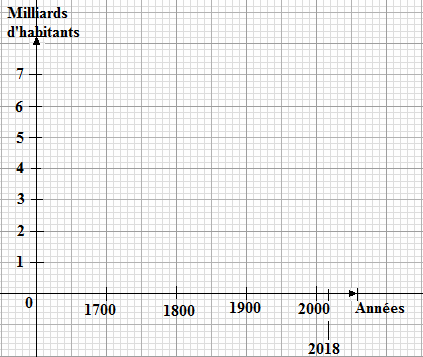 La population mondiale désigne le nombre d'êtres humains vivant sur Terre à un instant donné. Elle est estimée à 6,793 milliards au 1er janvier 2010, alors qu'elle était estimée à 6,1 milliards en 2000, entre 1,55 et 1,76 milliard en 1900 et de 600 à 679 millions d'habitants vers 1700 au début du siècle des Lumières. Cette augmentation de la population tend cependant à ralentir avec une baisse mondiale plus ou moins importante du taux de fécondité.Avec ces données fait la courbe de l'évolution de la population. N'oublie pas de mettre un titre.La Terre de nuitLumières du monde : Les lumières dans la nuit figurent les villes et grandes aires urbaines dans la plupart des pays. Dans certains autres cas, comme dans le nord de l'Alaska et de la Sibérie, il peut s'agir des feux de brûlage des résidus de l'extraction de pétrole.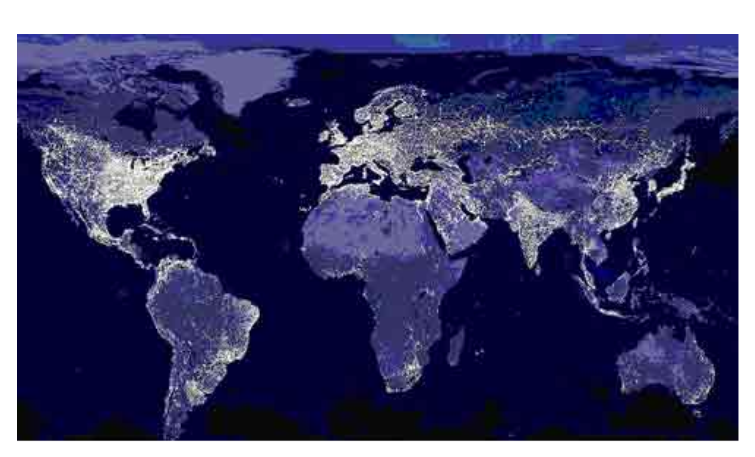 Ailleurs, dans les forêts amazoniennes, africaines ou indonésiennes, ce sont souvent des feux de forêts déclenchés pour défricher des zones entières.Grâce à cette carte marque les foyers de population.La répartition de la population sur Terre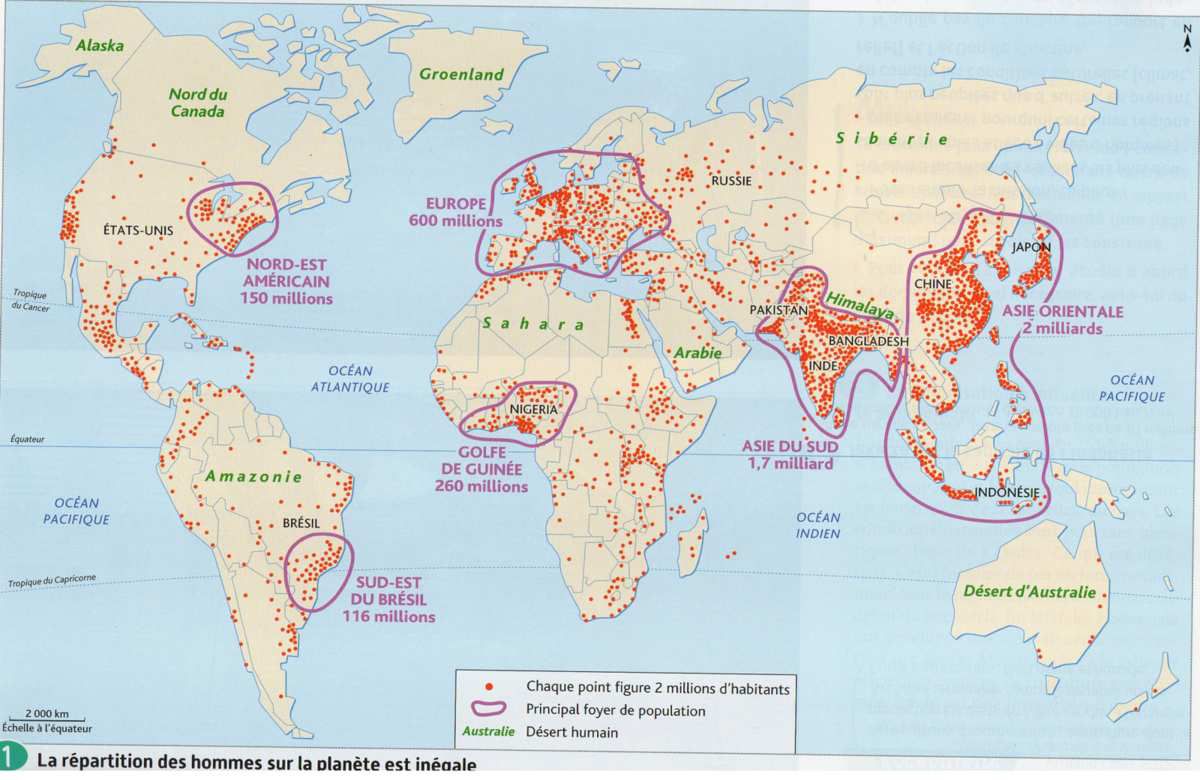 1/ Où se situe le foyer le plus peuplé ?.………………………………………………………...2/ Que peut-on conclure sur la population mondiale ?…………………………………………………………………………………………………...3/ Sur cette carte marque les zones de vide de population.4/ Peux-tu expliquer ces vides ?…………………………………………………………………………………………………...Des inégalités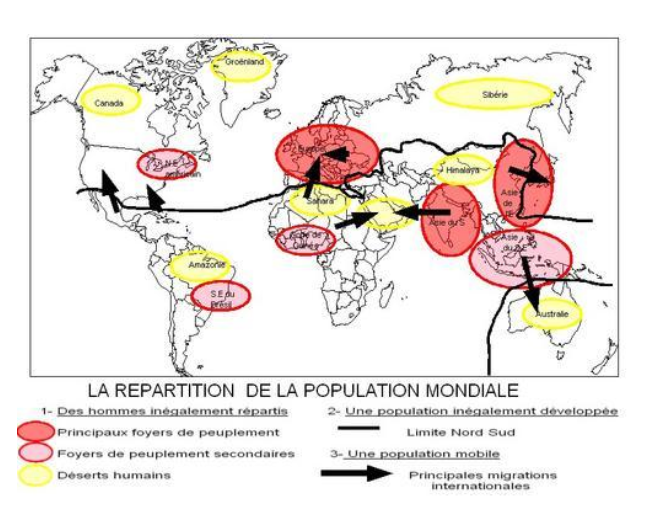 1/ Pourquoi y a-t-il une limite Nord-Sud sur cette carte ?……………………………………………………………………………………………………………………G1 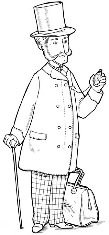 La répartition de la population sur Terre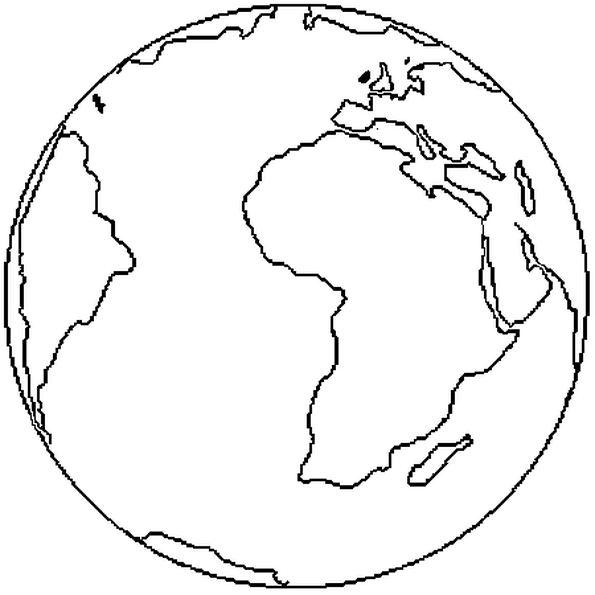 Leçon 1La Terre compte 7,2 milliards d'habitants en 2013 et déjà ........................................................................... en avril 2020.La ...................................................................................... est .................................................................................. Les milieux .................................................. ou ..................................................  sont .......................................................................................... que les ...................................................La population vit de plus en plus dans les ..................................................................................... L'................................................................................................ s'..................................................  au cours des années.G1 DocumentLa répartition de la population sur TerreLa densité de population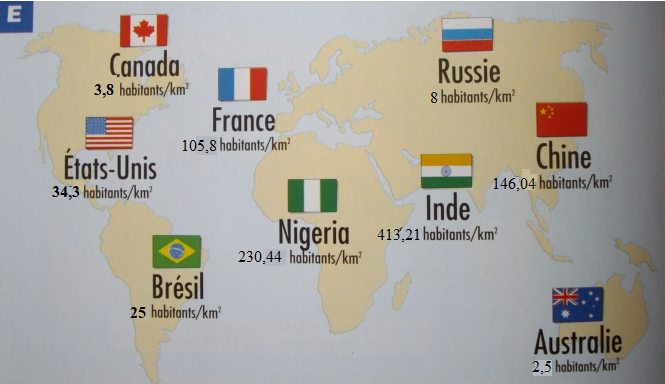 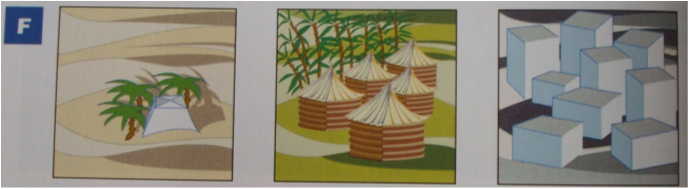 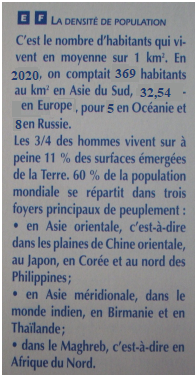 1/ En t'aidant du document E explique avec tes mots ce que représente le document F.………………………………………………………………………………………………….2/ Quelle est la définition de la densité de population ?………………………………………………………………………………………………….3/ Relie chaque dessin du document F aux pays qu'il pourrait représenter sur le document E.La croissance démographique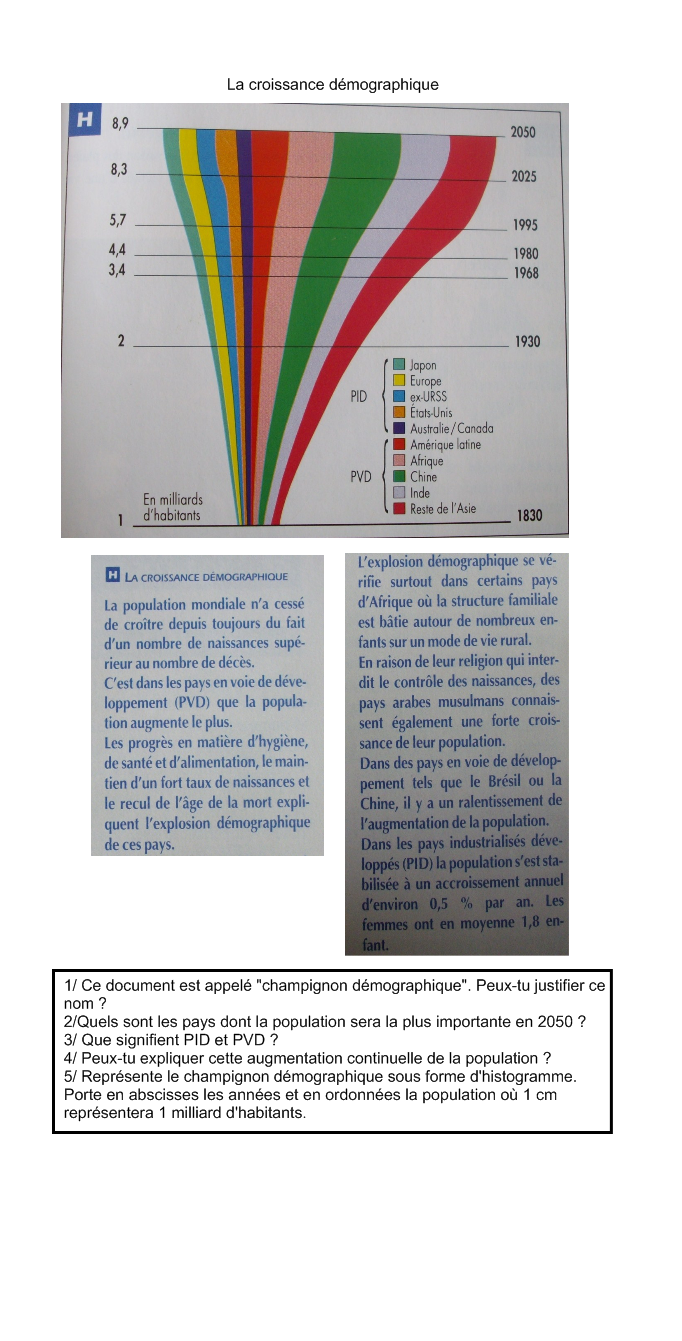 1/ Ce document est appelé "champignon démographique". Peux-tu justifier ce nom ?………………………………………………………………………………………………….2/ Quels sont les pays dont la population sera la plus importante en 2050 ?………………………………………………………………………………………………….3/ Que signifient PID et PVD ?………………………………………………………………………………………………….4/ Peux-tu expliquer cette augmentation continuelle de la population ?………………………………………………………………………………………………….5/ Représente le champignon démographique sous forme d'histogramme.Porte en abscisses les années et en ordonnées la population où 1 cm représentera 1 milliard d'habitants.Les enfants dans tout ça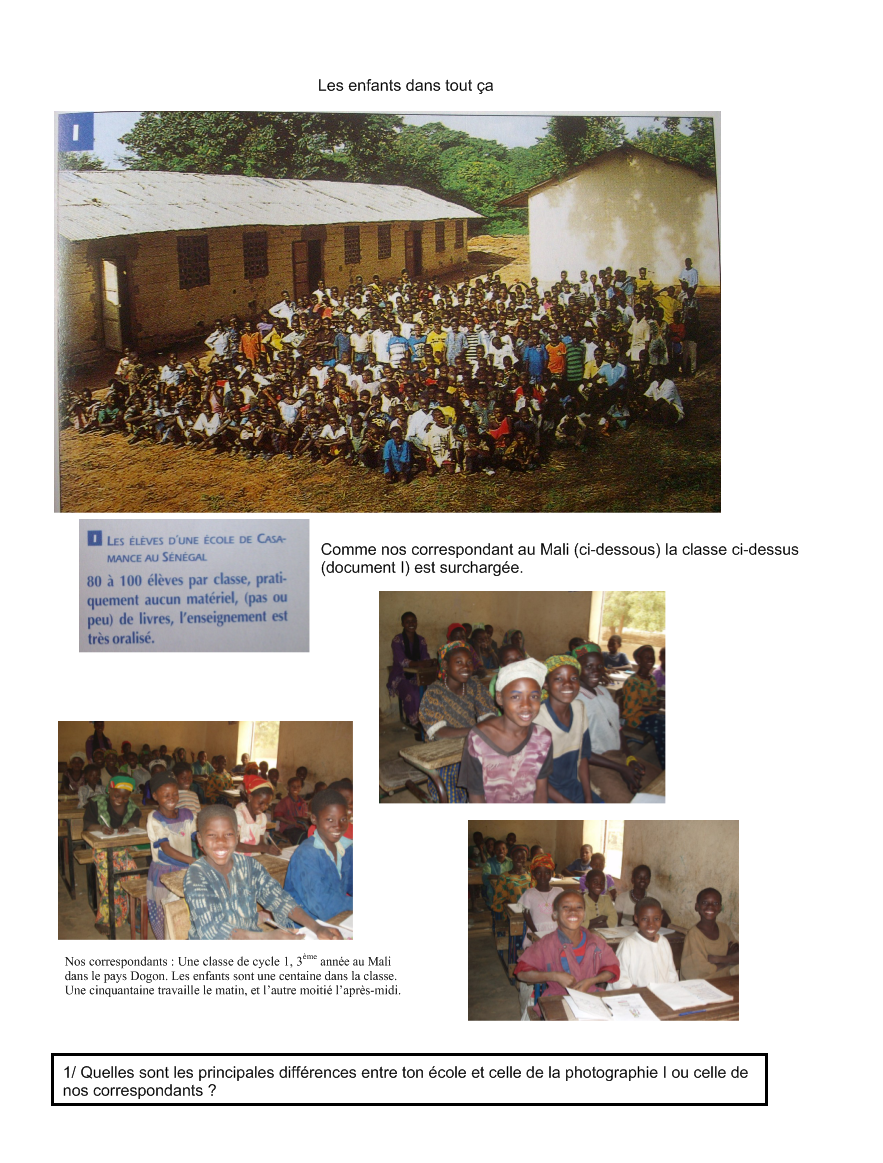 1/ Quelles sont les principales différences entre ton école et celle de la photographie I ou celle de nos correspondants ?…………………………………………………………………………………………………...G1 La répartition de la population sur TerreLeçon 2La population mondiale ............................................................................................................ à cause d'une ........................................................................................................................................................................... On prévoit pour ..............................  une population de l'ordre de ................................................................................... C'est dans les ............................................................................................................................. (PVD) que la population ............................................................................................................G2 DocumentLes Etats du MondeLes sept Etats les plus vastes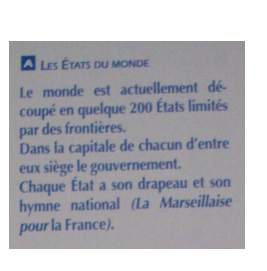 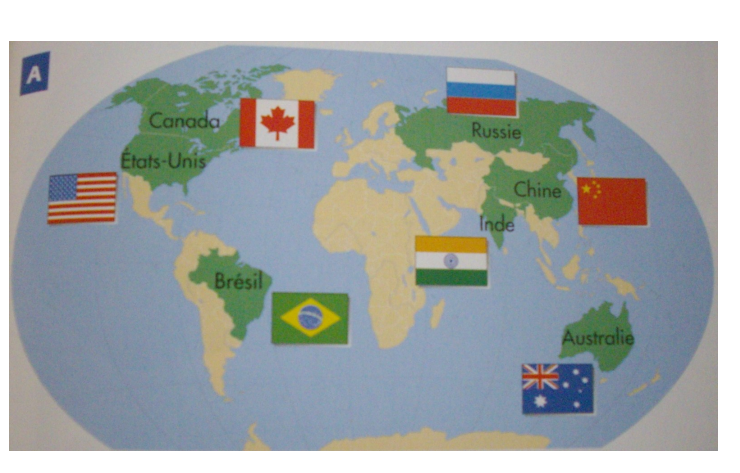 Repère les sept Etats les plus vastes sur la carte. ……………………………………………………………….…………………………………………………………………………………………………………………..Vastes et minuscules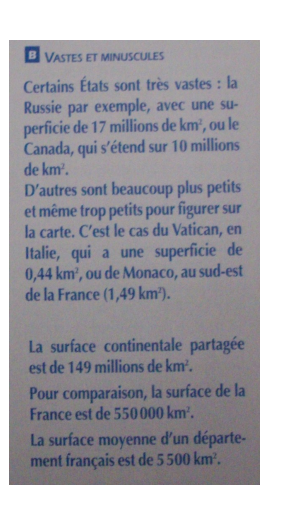 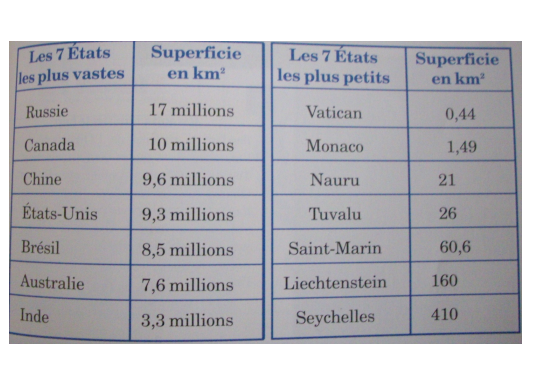 Un carré de 1 cm de côté représente 1 millions de km2. Afin de rendre compte des différences de superficie, représente sur une feuille millimétrée la surface de la Russie. Fais de même pour les six autres Etats les plus vastes ainsi que pour la France.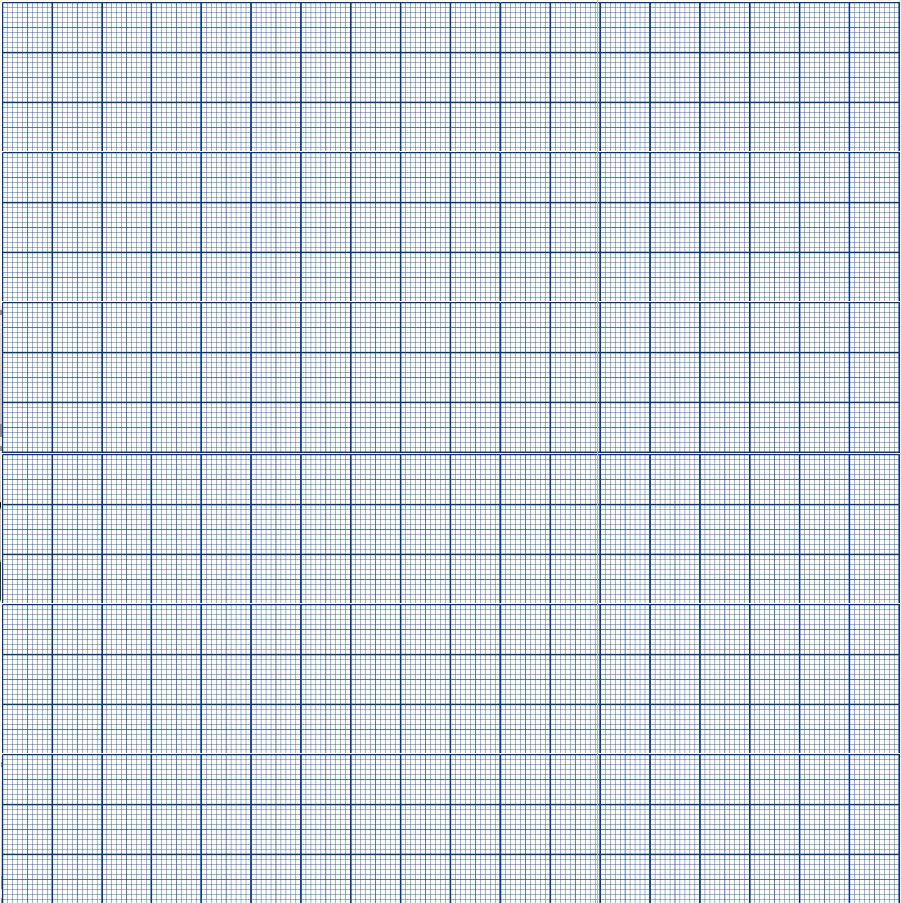 Par groupe, remplis le tableau. Pour cela, aides-toi d’une carte du monde, cherche et note la capitale des Etats suivants : Canada, Chine, Etats-Unis, Brésil, Russie, Australie, Royaume-Uni, Inde, Espagne, Egypte, Mexique, Pakistan. Colorie les drapeaux de chacun de ces Etats. Et, place ces Etats sur une carte du Monde.G2 Les Etats et l’état du MondeLeçon 1 : Les Etats du Monde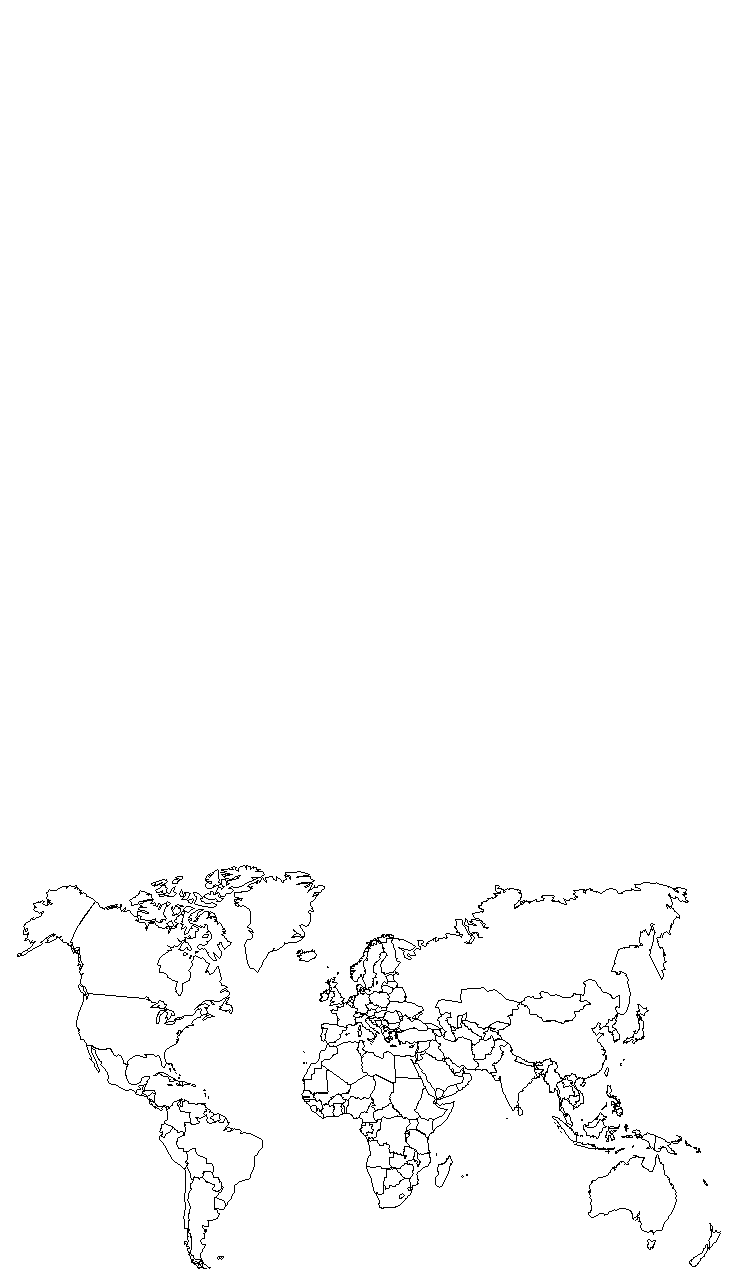 G2 DocumentEt l’état du MondeUn monde inégal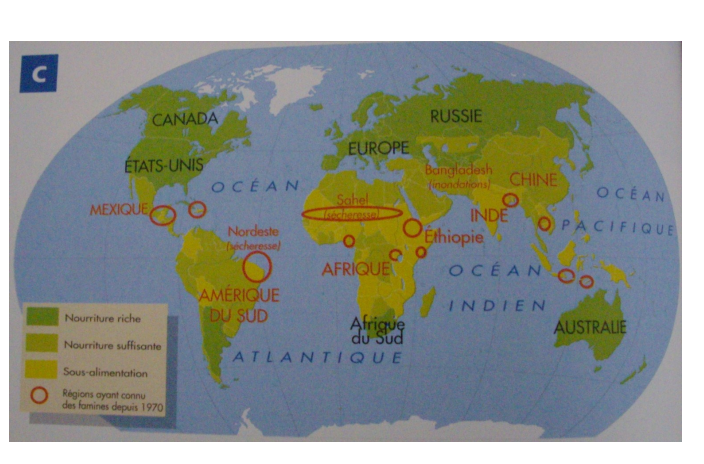 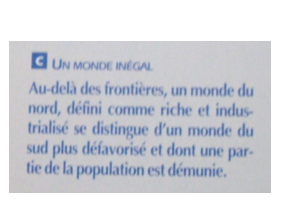 Oppositions Nord-Sud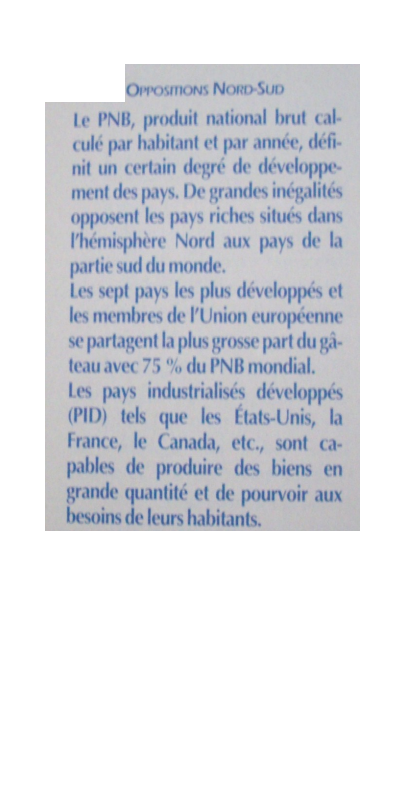 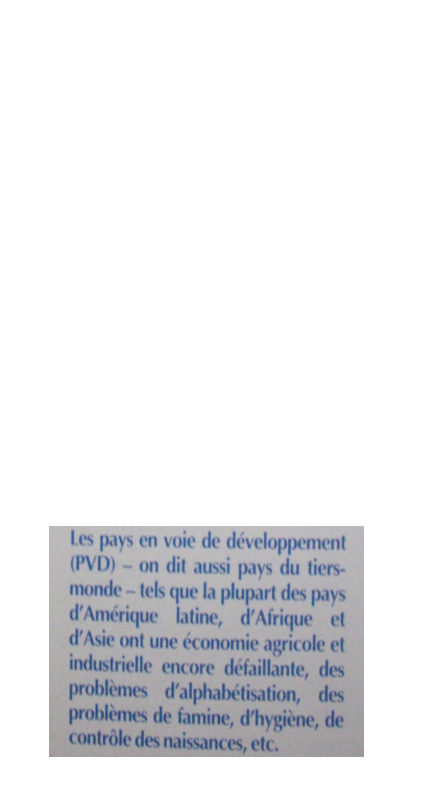 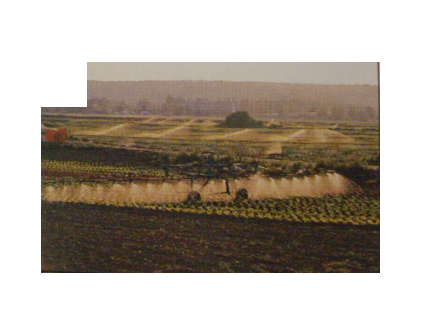 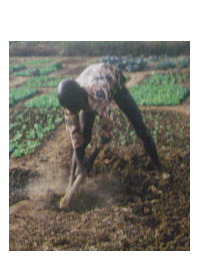 1/ Quelle est la différence majeure de récolter sur les deux photos ? …………………………………………..2/ Outre le manque de moyens mécaniques, ne peux-tu pas trouver d'autres explications aux problèmes rencontrés par l'agriculteur dans les pays Africains ? …………………………………………………………………………………………………………………..…………………………………………………………………………………………………………………..Solidarité envers les pays du Tiers-Monde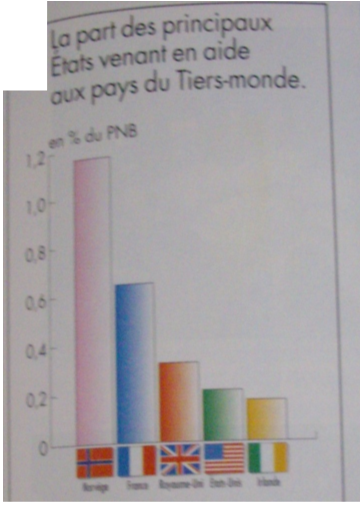 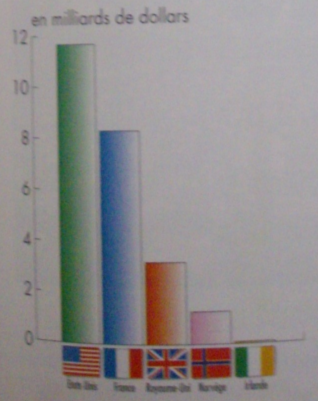 1/ Quels sont les pays les plus généreux dans l'aide aux pays du Tiers-Monde ?…………………………………………………………………………………………………………………..2/ Que penses-tu de l'apport de la France ?…………………………………………………………………………………………………………………..Des inégalités croissantes                             2013, au Brésil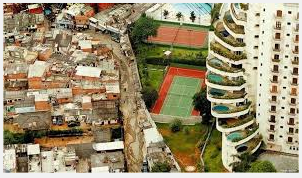 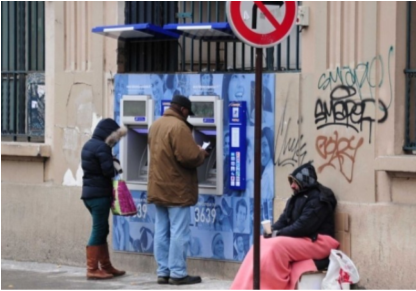                            2019, Paris, France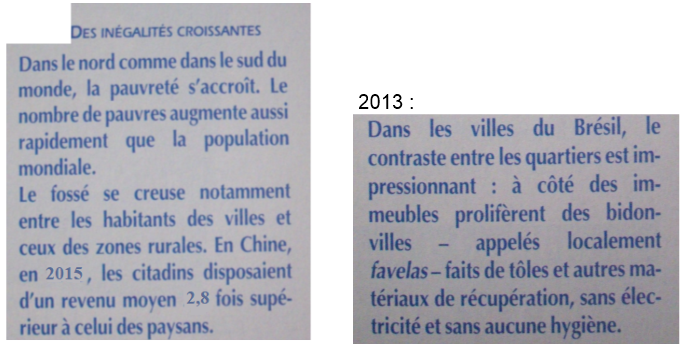 1/ Compare les deux images, quel est leur point commun ? ……………………………………………….2/ D'après toi, pourquoi ces situations existent-elles ?...................................................................................3/ Comment peut-on lutter contre la pauvreté ?.............................................................................................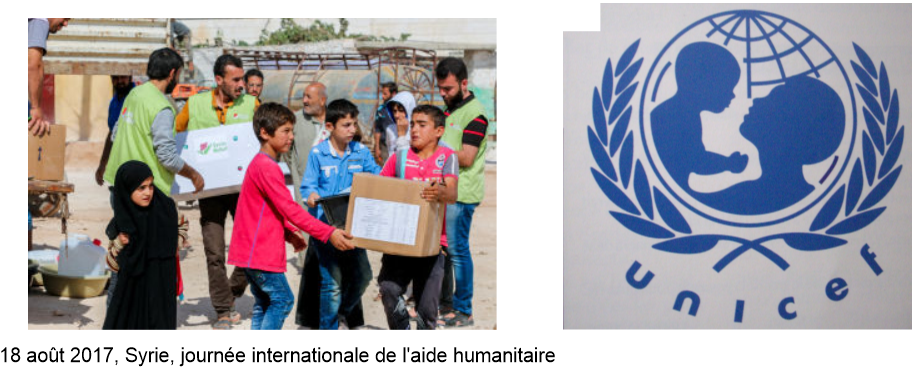 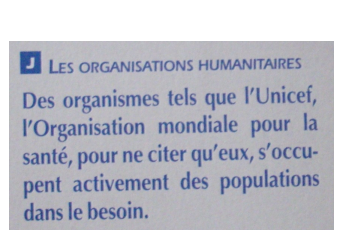 G2 Les Etats et l’état du MondeLeçon 2 : L’état du MondeLes ........................................... Etats les plus ..........................................  dans le ..........................................  sont le .........................................., les ............................................................, le .........................................., la .........................................., la .........................................., l'..........................................  et l'........................................... Il existe près de ....................................................................... dans le monde qui ..........................................  par leur ..........................................  et leur ...........................................Il existe une ................................................................................................. Le monde se divise en ...................................................................................................................................... situés majoritairement dans l'hémisphère .................................................................... et en ...................................................................................................................................... (PVD) situés majoritairement dans l'hémisphère ............................................................... (les pays du Tiers Monde). Le ........................................................ entre pays ........................................................ et pays ........................................................ s'........................................................régulièrement.De nombreuses ......................................................................................................... essaient d'aider les pauvres comme l'.........................................................G3 DocumentLa FrancophonieLe Français dans le Monde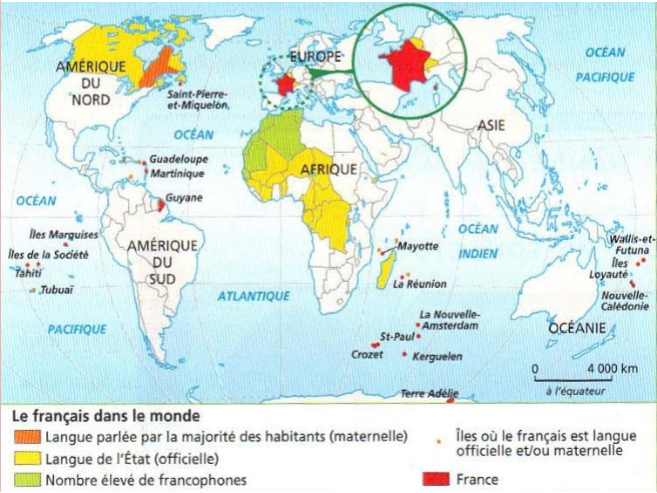 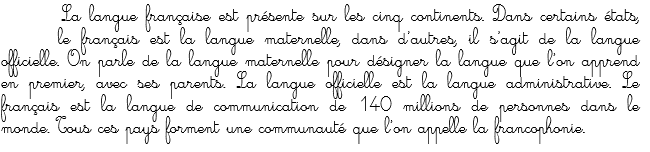 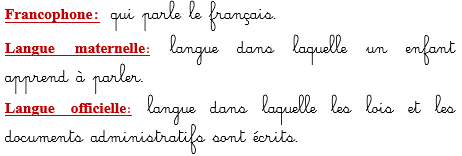 Combien de personnes la communauté francophone regroupe-t-elle ?...........................................................Un peu d'histoire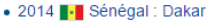 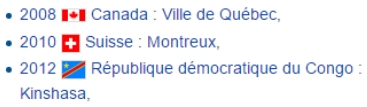 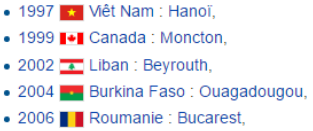 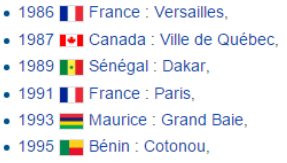 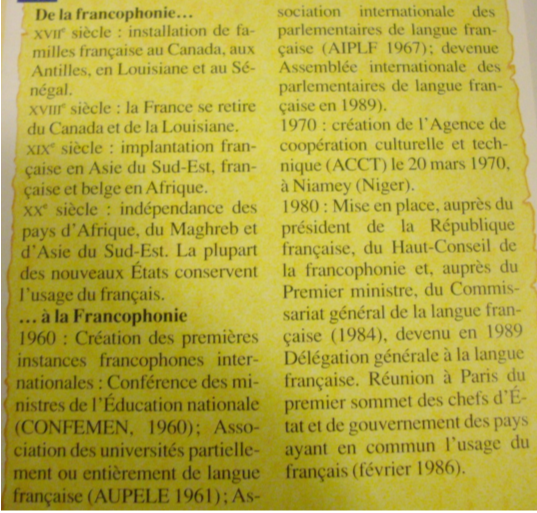 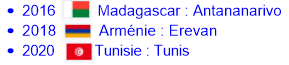 Les membres ne cessent de croître : 1970 : 18 membres1986 : 41 membres1997 : 51 membresMars 2010 : 70 Etats et gouvernements (56 membres et 14 observateurs) qui totalisent 870 millions d'habitants, soit 13% de la population mondiale.Octobre 2010 : L’organisation compte désormais 75 États dont 56 membres et 19 observateurs.2015 : L’organisation compte désormais 77 États dont 57 membres et 20 observateurs.2020 : L’organisation compte désormais 88 États dont 61 membres et 27 observateurs.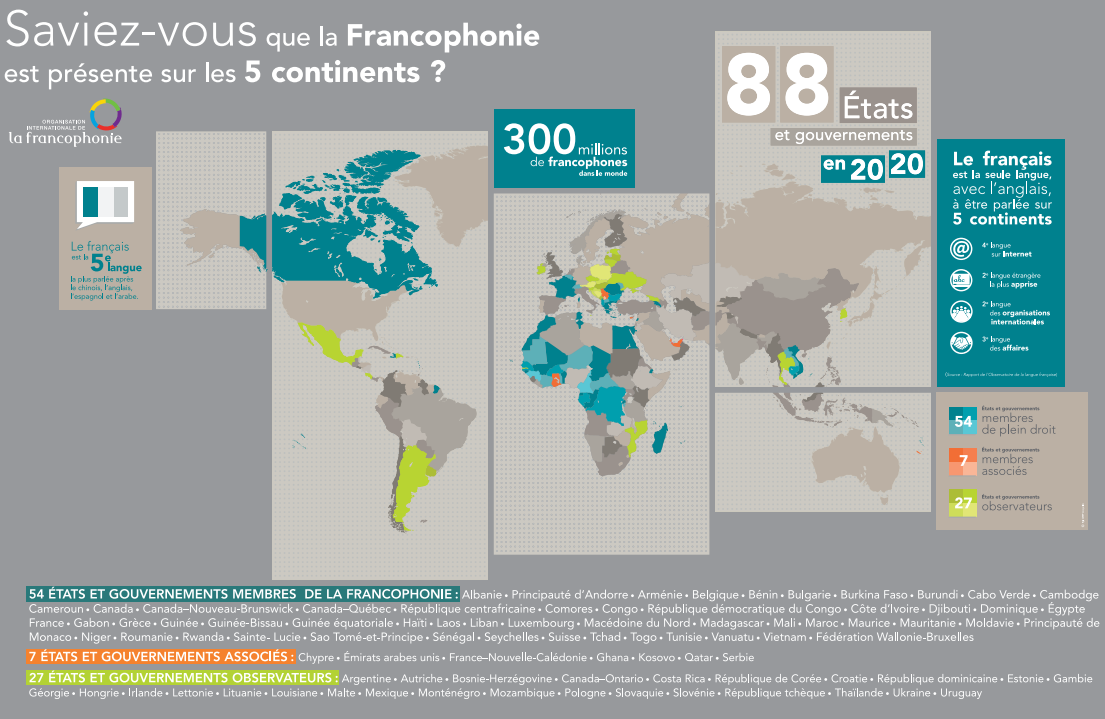 Combien y a-t-il de délégations francophones aujourd’hui ? …………………………………………………G3 DocumentLa FrancophonieL’Anglais dans le Monde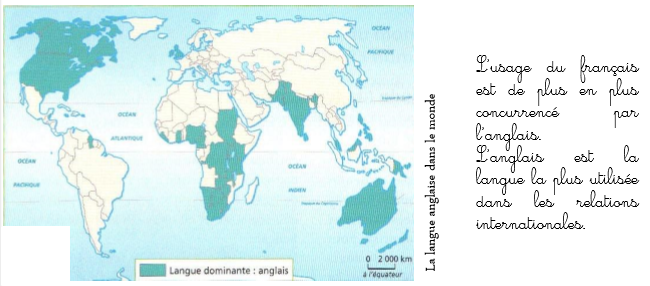 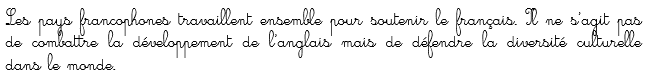 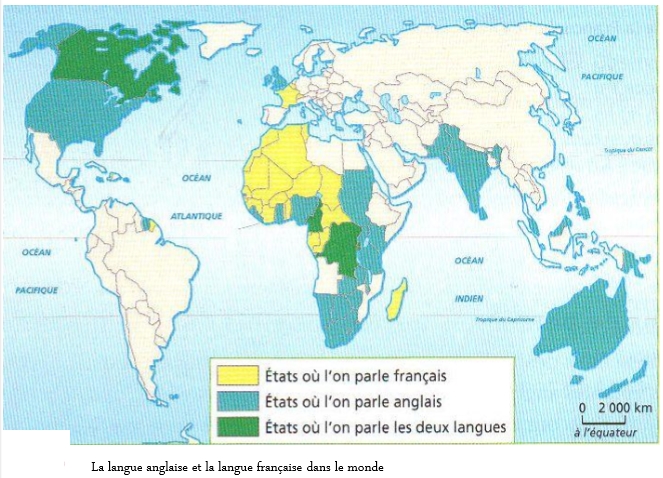 G3 DocumentLa FrancophonieLes autres langues dans le Monde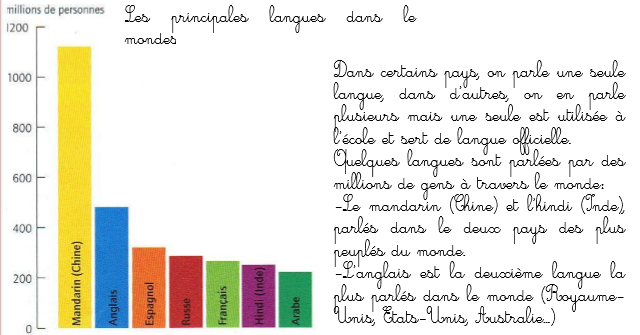 Quelle est la place du Français ?..........................................................................................................................G3 DocumentLa FrancophonieEtre Français même à l’étranger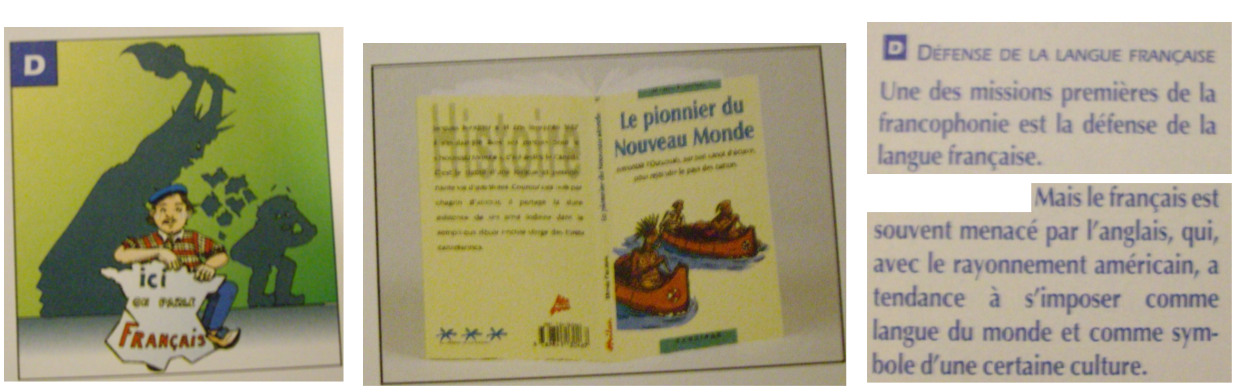 Quel est le message de l'illustration D ? ………………………………………………………………………..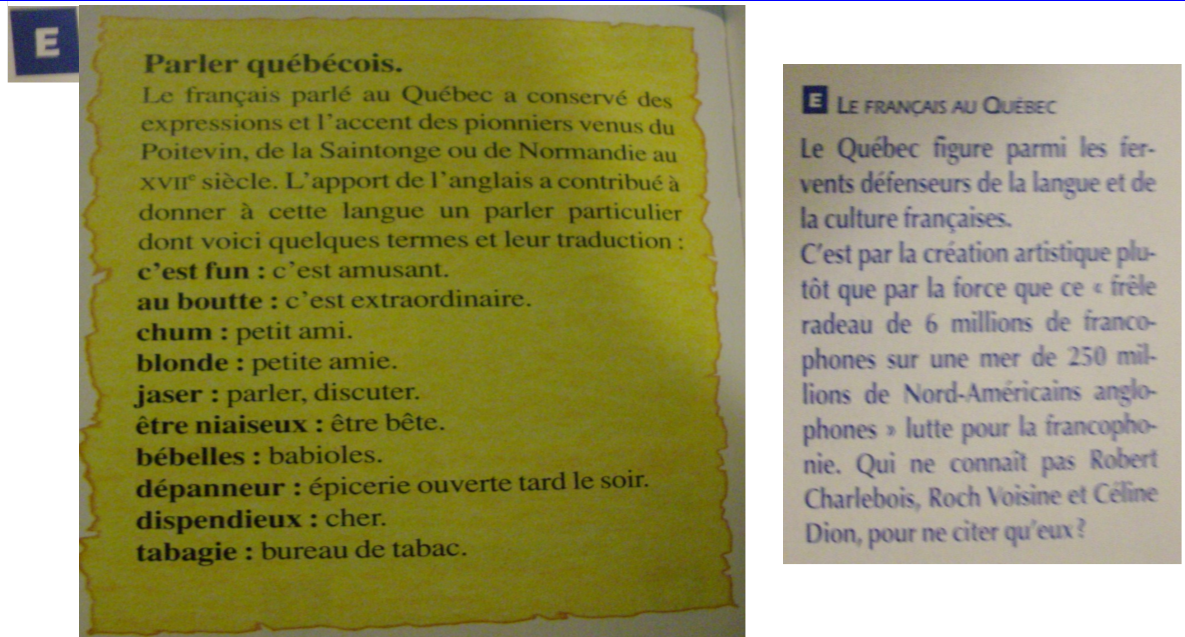 Voici un petit texte québécois. Traduisons-le en français de France (à l’oral) :"Tout en jasant, Ginette et François font des commissions. Ils trouvent que les choses sont dispendieuses ! Soudain, il mouille. Faut-il être niaiseux pour magasiner par un temps pareil !"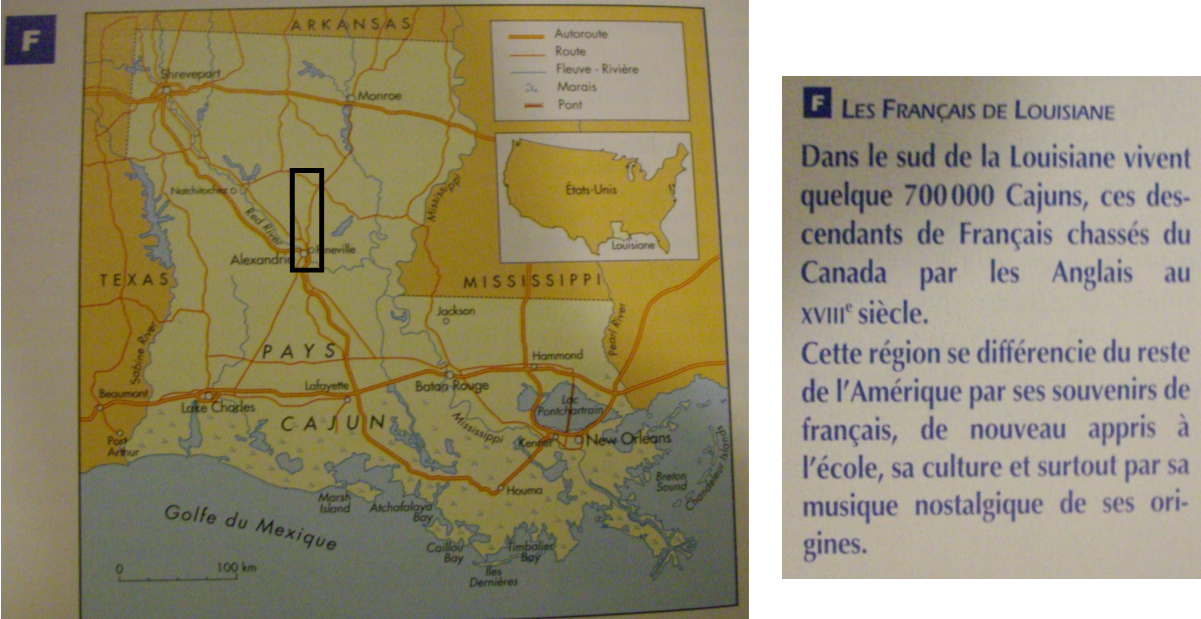 Qui sont les Cajuns ? …………………………………………………………………………………………G3 La FrancophonieLeçon 1Les pays dans lesquels une partie importante de la population parle le français :  - en ................................................... : le Canada ;- en ................................................... : la France, la Belgique, la Suisse ;- en ................................................... : le Maroc, l’Algérie, la Tunisie, la Mauritanie, le Sénégal, le Mali, le Niger, le Tchad, la Guinée, la Côte d’Ivoire, le Burkina Faso, le Gabon, le Congo, la République démocratique du Congo, la Centrafrique, Madagascar ;- en ................................................... : le Vietnam, le Cambodge, le Laos.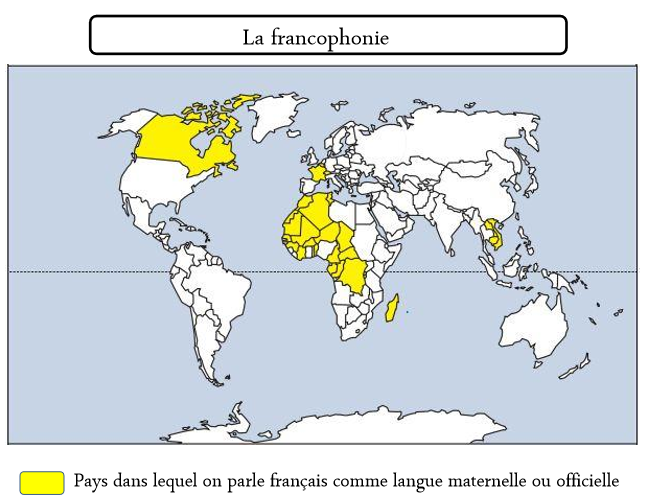 La ................................................................ est ................................................................................................................................................................................................................................................................................Les pays francophones se ........................................................ dans le monde. On compte .................................................................................... de francophones (2020) et ................................................... délégations. Le français est aujourd’hui la ..................................................................... la plus parlée au monde.La francophonie a pour ................................................... de développer la ....................................................................................................... mais aussi d'œuvrer  en faveur d'.................................................................................................. (agriculture, environnement, énergie…)G3 La FrancophonieLeçon 2 : La France et ses îlesLa France possède ................................................... DROM (........................................................................................................................................................) [Martinique, Guadeloupe, Guyane, Réunion, Mayotte], ................................................... COM (..............................................................................................................) [Wallis-et-Futuna, Polynésie française, Saint-Pierre-et-Miquelon, Saint-Martin, Saint-Barthélemy, Nouvelle-Calédonie], ................................................... TAAF (...............................................................................................................................................................................................) [dont Terre Adélie].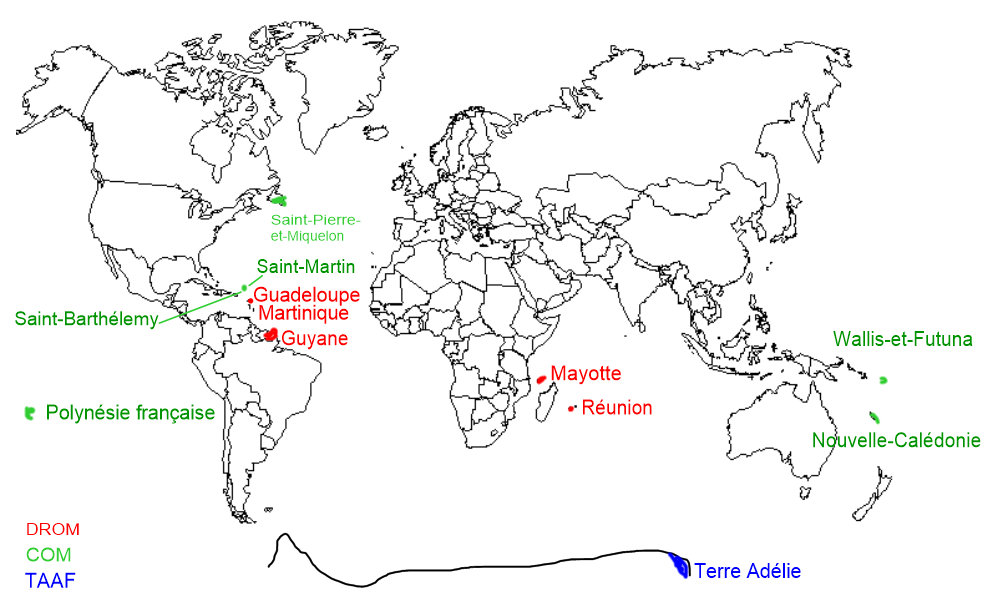 G3 La FrancophonieLeçons 3 et 4 : Les exposésExposé 1 : Les cyclonesExposé 2 : La Terre AdélieExposé 3 : Les atolls de Polynésie françaiseExposé 4 : Saint-Pierre-et-MiquelonExposé 5 : La Martinique et la GuadeloupeExposé 6 : La RéunionExposé 7 : La GuyaneG4 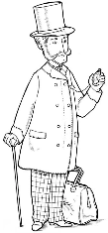 Une grande ville : Paris, la capitale / 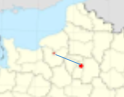 Notre village : FouquevilleLeçon 1........................................ entre Fouqueville et Paris : ........................ kilomètres à vol d'oiseau.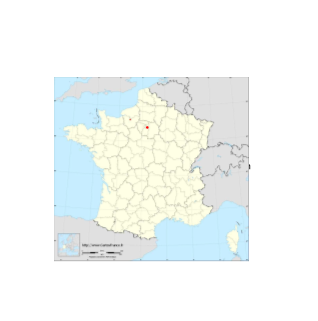 Une ................................................... est un ...................................................  de plus de ........................................... habitants dont les habitations sont ....................................................On utilise le mot ...................................................  pour nommer ce qui se rapporte à la .................................................... Au contraire, ce qui concerne le ...................................................  ou la ...................................................  est ....................................................Les hommes construisent des ...................................................  qui abritent les ...................................................  dont ils ont besoin pour leur vie .................................................... Selon que l’on habite une .................................................................................. ou un ..................................................., on ............................................................................................. les mêmes équipements.G4 DocumentUne grande ville : Paris, la capitale / Notre village : Fouqueville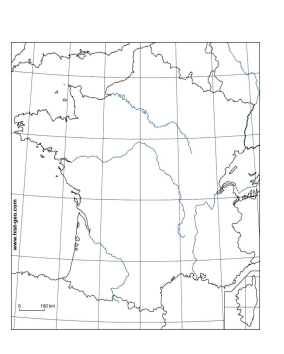 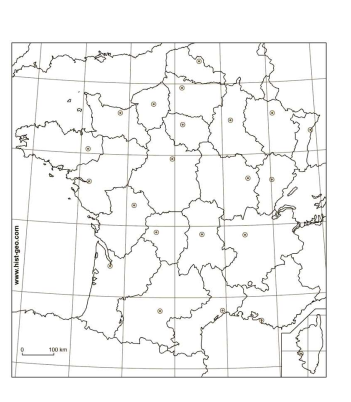 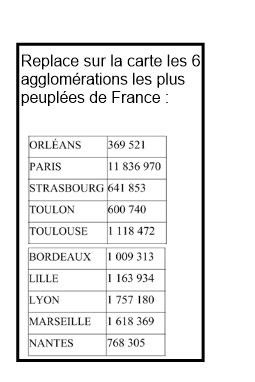 Cherche dans le dictionnaire les mots suivants :Administration : .................................................................................................................................Agglomération : .................................................................................................................................Citadin : ......................................................................................................................................................Hôtel de Ville : ...........................................................................................................................................Quartier : ...................................................................................................................................................Rural : ........................................................................................................................................................Urbain :.......................................................................................................................................................Zone d’influence : .......................................................................................................................................G4 Une grande ville : Paris, la capitale / Notre village : FouquevilleLeçon 2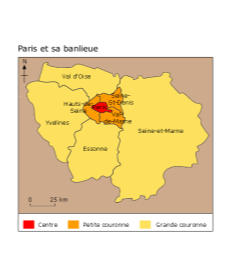 Le ………………………… est souvent le quartier le plus ........................................ de la ville. On y trouve de vieux immeubles d’habitation, des bureaux, des boutiques, des monuments…De nombreuses villes ont rénové leur centre-ville pour le rendre plus ........................................ : elles ont détruit les quartiers vétustes, et créé des ………………………………........................................... et sa ........................................ regroupent près ............................................................................................ soit ……………………….................. d'habitants partagés entre le ……………………………….……., la ……………………………......................…….. et la ……..............……………………………….………………………… est la …………………………………. de la France. C’est là que se trouvent le………………………………….. et la plupart des ………………………………………………….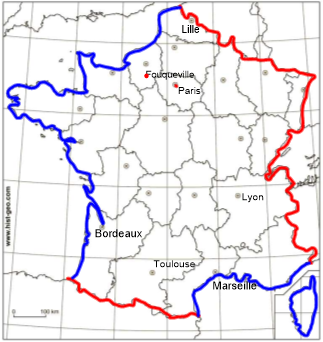 Lexique :Administration 		 qui se rapporte au village ou à la campagne.Agglomération 		 habitant des villes.Citadin 	  		 qui se rapporte à la ville.Hôtel de Ville   		 territoire sur lequel une ville exerce son influence.Quartier	  		 ensemble des activités de l’État.Rural 		  		 partie de la ville.Urbain 	  		 mairie.Zone d’influence 		 ensemble constitué d’une ville principale et des villes qui 				l’entourent.PaysCapitalesDrapeauxCanada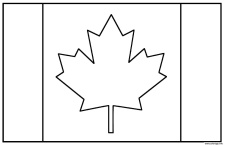 Chine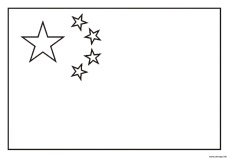 Etats-Unis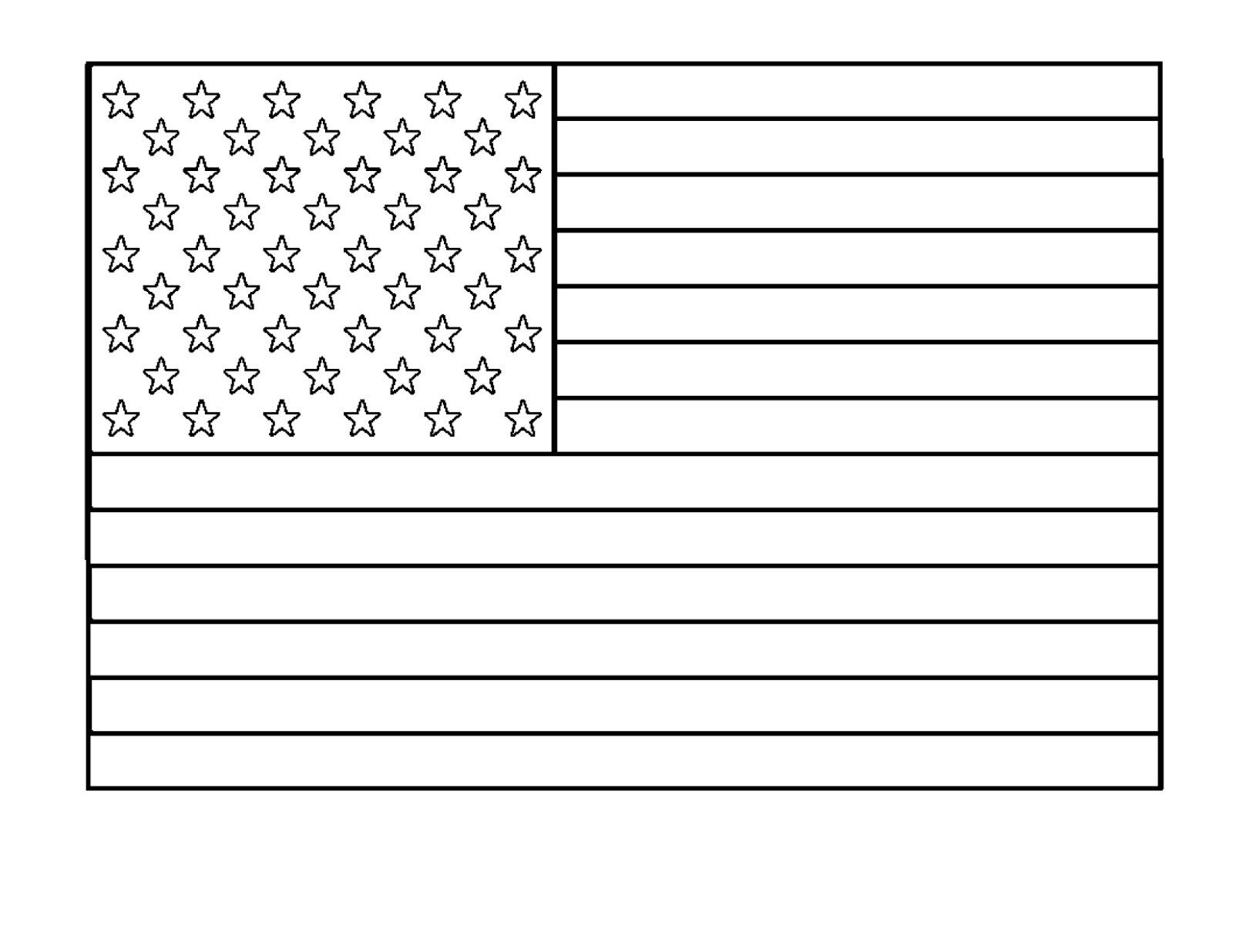 Brésil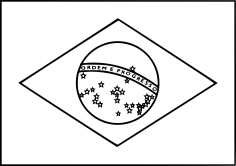 Russie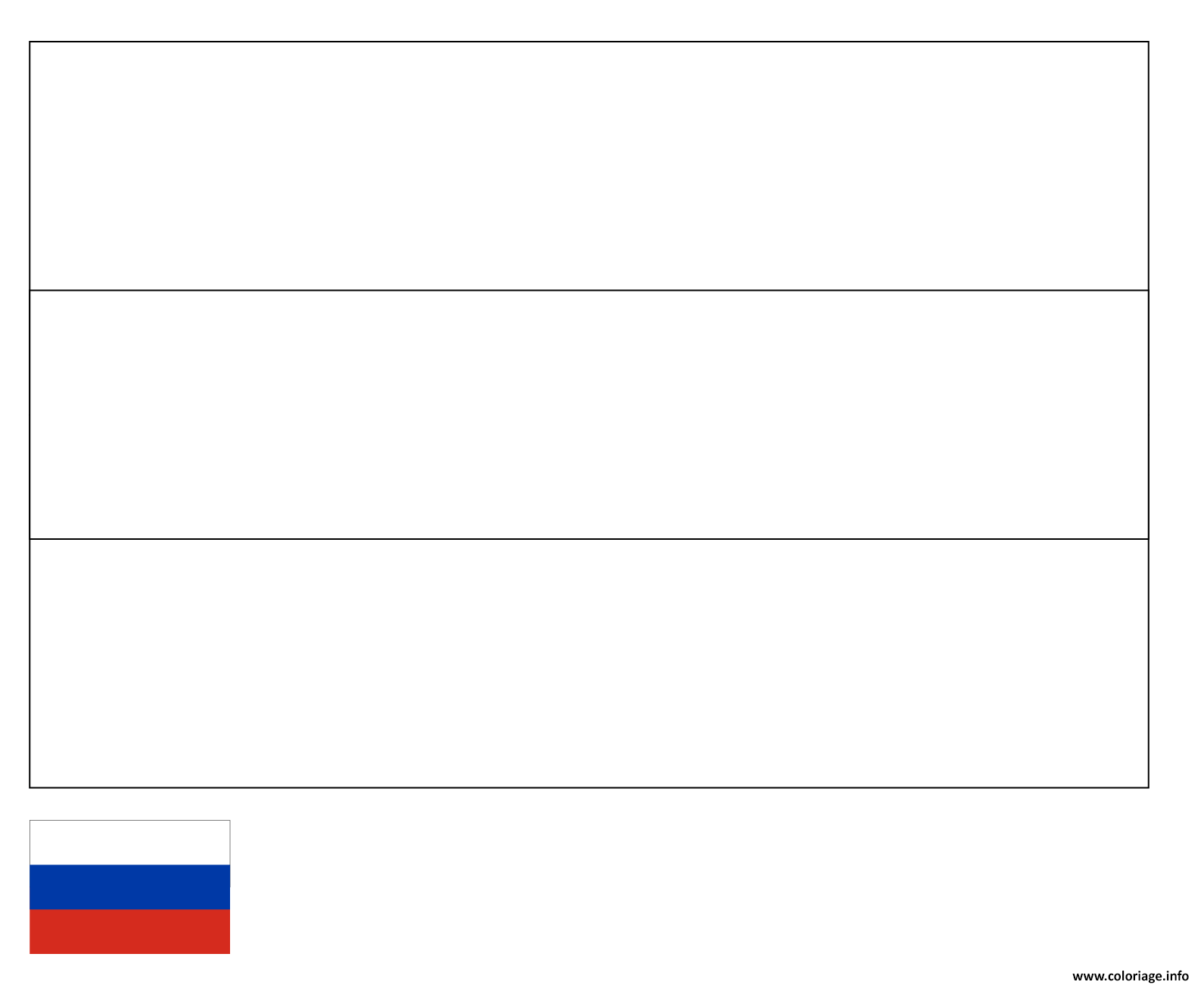 Australie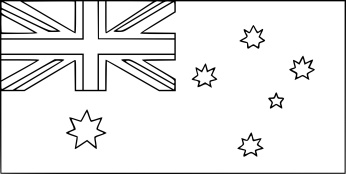 Royaume-Uni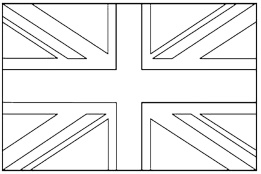 Inde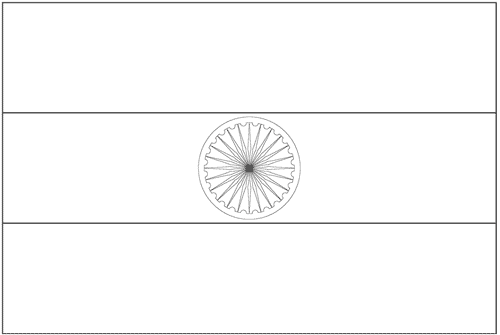 Espagne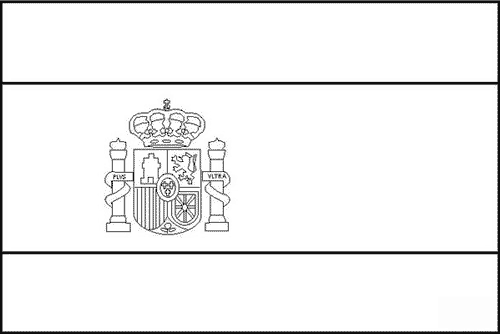 Egypte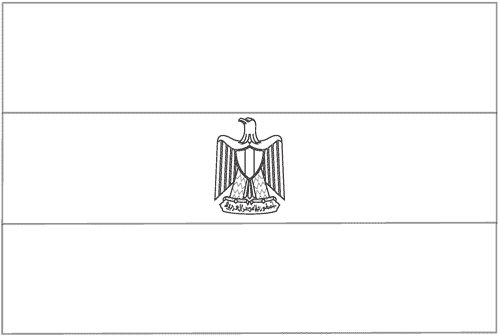 Mexique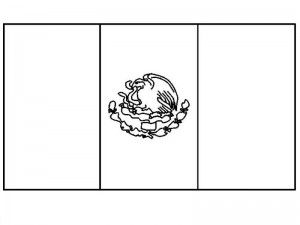 Pakistan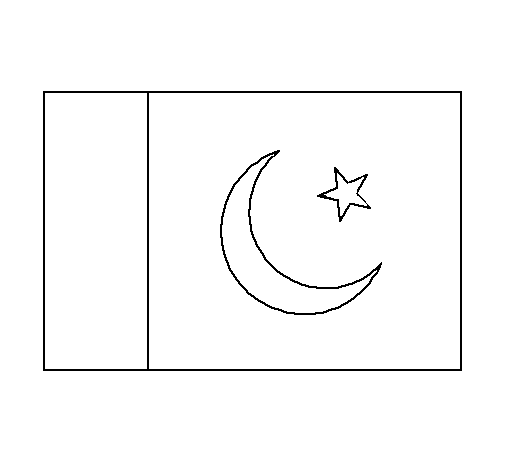 FouquevilleParisHabitantsSuperficieDensité de populationTransportsAdministration et santé.Sports, culture et LoisirsCommercesEnfance et enseignement